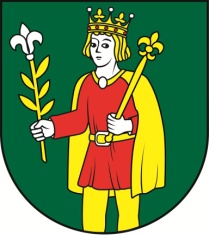 Obec Štitáre, Pri prameni 125/14, 951 01 Štitáre Oznámenie o konaní riadneho zasadnutia Obecného zastupiteľstva obce Štitáre, ktoré sa uskutoční dňa 8.3.2023 v Štitároch Starostka obce Štitáre v zmysle § 13 ods. 4 písm. a) zákona č. 369/1990 Zb. o obecnom zriadení v znení neskorších zmien a doplnkov oznamuje konanie riadneho zasadnutia Obecného zastupiteľstva, ktoré sa uskutoční dňa 8.3.2023 t. j. (v stredu) v Spoločenskom dome v Štitároch. Začiatok zasadnutia je stanovený na 17:30 hod.					    	                      Valéria Kurucová, v.r.				                                                   starostka obce			Obec Štitáre, Pri prameni 125/14, 951 01 ŠtitárePOZVÁNKA Na riadne zasadnutie obecného zastupiteľstva obce Štitáre, ktoré sa bude konať dňa 8.3.2023v Spoločenskom dome v Štitároch Program:OtvorenieVoľba návrhovej komisie, určenie overovateľov a zapisovateľa zápisniceSchválenie programu zasadnutiaKontrola plnenia uznesení obecného zastupiteľstvaInterpelácie poslancovSchválenie dohody so spoločnosťou Obecné siete s.r.o. o povinnosti odstrániť z Podperných bodov optické siete a všetko s tým súvisiace príslušenstvo a teda uviesť Podperné body do stavu v akom boli pred ich umiestnením s prihliadnutím na obvyklé opotrebenieSchválenie zmluvy o užívaní časti podperných bodov so Západoslovenskou distribučnou a.s. na predmet užívania optické sieteSchválenie zmluvy o užívaní časti podperných bodov so Západoslovenskou distribučnou a.s. na predmet užívania kamerový systémSchválenie „ Dodatku k zmluve pre ZSDIS a.s. zastúpená – spoločnosťou BEVATRON s.r.o“, ktorá bude slúžiť ako podklad k zriadeniu vecných bremien pre potreby Okresného úradu v Nitre katastrálneho odboru  a  zrušenie uznesenia č. 28/2022 zo dňa 22.06.2022_ Žiadosť o odsúhlasenie zriadenia vecného bremena pre ZSDIS a.s. zastúpená – spoločnosťou BEVATRON s.r.o Schválenie „Komunitného plánu sociálnych služieb“ programové obdobie 2023-2027 s platnosťou do roku 2030Schválenie „Program hospodárskeho rozvoja a sociálneho rozvoja“ – strategicko – plánovacieho regiónu Nitra do roku 2030Schválenie použitia rezervného fondu vo výške 42 654,42€ na rekonštrukciu a modernizáciu prístavby terasy obecného úradu Štitáre a schválenie rozpočtového opatrenia 01/2023RôzneDiskusiaZáverValéria Kurucová,v.r.starostka obce		V Štitároch, dňa: 28.02.2023